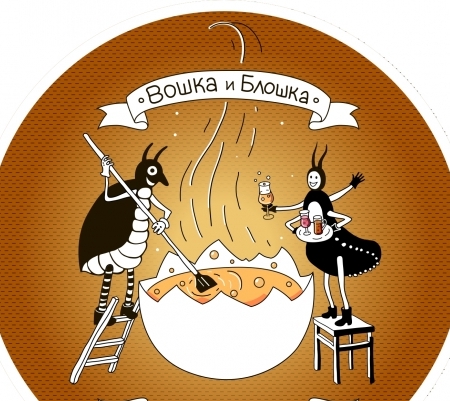 Вошка и блошка жили одним хозяйством, даже пиво в одной яичной скорлупе варили. Да вот упала раз вошка в скорлупу и обожглась. И стала из-за этого блошка громко-прегромко кричать. А маленькая дверка и говорит:- Ты чего, блошка, так раскричалась?- Потому что вошка обожглась.И стала тут дверка поскрипывать. Вот метелочка в углу и говорит:- Ты чего, дверка, так поскрипываешь?- Да как же мне не скрипеть?Обожглася наша вошка,Плачет блошка.Тут принялась метелочка изо всех сил мести. А на ту пору проезжала по дороге повозочка и говорит:- Ты чего, метелочка, так метешь?- Да как же мне не мести?Обожглася наша вошка,Плачет блошка,Поскрипывает двёрочка.А повозочка и говорит:- А я тогда стану кататься, - и начала быстро-быстро кататься.Говорит тогда навозный катышок, мимо которого катилась повозочка:- Чего это ты, повозочка, так катаешься?- Да как же мне не кататься?Обожглася наша вошка,Плачет блошка,Поскрипывает двёрочка,Метет себе метелочка.Вот и говорит навозный катышок:- Ну, а я тогда огнем-полымем загорюсь, - и начал гореть ярким пламенем.А около катышка росло деревцо. Вот оно и говорит:- Чего это ты, катышок, загорелся?- Да как же мне не гореть?Обожглася наша вошка,Плачет блошка,Поскрипывает двёрочка,Метет себе метелочка,Повозочка катается.А деревцо и говорит:- Ну, а я тогда стану раскачиваться, - и начало так сильно раскачиваться, что все листья с него пооблетели.Увидала это девочка - шла она с кувшинчиком за водой - и говорит:- Чего это ты, деревцо, так раскачиваешься?- Да как же мне не раскачиваться?Обожглася наша вошка,Плачет блошка,Поскрипывает двёрочка,Метет себе метелочка,Повозочка катается,Катышок вон загорается.Тогда девочка и говорит:- А я тогда разобью свой кувшинчик. - И разбила кувшинчик.Тогда заговорил родничок, из которого бежала вода:- Девочка, зачем ты разбила свой кувшинчик?- Да как же мне было не разбить свой кувшинчик?Обожглася наша вошка,Плачет блошка,Поскрипывает двёрочка,Метет себе метелочка,Повозочка катается,Катышок вон загорается,И трясется деревцо.- Эх, - сказал родничок, - ну, а я тогда разольюсь, - и начал сильно-сильно разливаться. И всё затонуло в воде: девочка, деревцо, навозный катышок, повозочка, метелочка, дверка, блошка и вошка - всё, всё.